                        Принят:                                                                                     Утверждаю:                                                                                                                            на Педагогическом совете  школы                                        Директор МБУ ДО «ДМШ №4»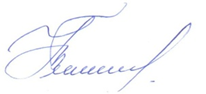                         протокол № 7 от 30.05.2019г.                                               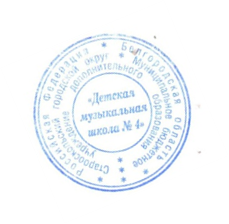                                                                                                                          _______________Т.В. Умитбаева                                                                                                                           Приказ № 71 от 31.05.2019г.Положение о порядке рассмотрения обращений гражданОбщие положенияНастоящее Положение разработано в соответствии с Федеральным законом от 29.12.2013 №243-ФЗ «Об образовании в Российской Федерации» и Федеральным законом от 02.05.2006 №59-ФЗ «О порядке рассмотрения обращений граждан Российской Федерации».Положение определяет порядок рассмотрения обращений граждан, а именно, порядок учета, регистрации, рассмотрения и разрешения обращений граждан, контроля их исполнения, организации личного приема граждан в муниципальном бюджетном учреждении дополнительного образования  «Детская музыкальная школа №4»» (далее – МБУ ДО «ДМШ №4»).Граждане, как правило, родители (законные представители) обучающихся, имеют право обращаться лично, а также направлять в школу коллективные обращения. Обращения могут направляться по почте, факсимильной связи, телеграфу, электронной почте и иным информационным системам общего пользования.Для реализации целей положения используются следующие основные термины:Обращение гражданина (далее обращение), направленное в школу, это письменное предложение, заявление и жалоба, а также устное обращение гражданина;Предложение - пожелания или рекомендации по улучшению отдельных направлений деятельности школы, совершенствованию локальных нормативных правовых актов, регулирующих ее деятельность;Заявление - просьба гражданина о предоставлении какой-либо информации или документа, содействии в реализации его конституционных прав и свобод или конституционных прав и свобод других лиц, либо сообщение о нарушении законови иных нормативных актов, недостатках в работе школы, либо критика должностных лиц;Жалоба - просьба гражданина о восстановлении или защите его нарушенных прав, свобод или законных интересов, либо прав, свобод или законных интересов других лиц, вследствие нарушения работниками школы требований законодательства, этических норм и правил поведения и т.д.Организация делопроизводстваОрганизация работы с письмами и устными обращениями граждан должна обеспечивать необходимые условия для осуществления предоставленного и гарантированного гражданам Конституцией РФ права обращаться с предложениями, заявлениями и жалобами в письменной и устной форме.Ответственность за организацию и состояние делопроизводства по письмам и устным обращениям граждан возлагается на руководителя образовательным учреждением.Делопроизводство по обращениям граждан ведется отдельно от других видов делопроизводства и осуществляется секретарем образовательного учреждения.Принятие решения по рассмотрению писем и устных обращений граждан осуществляется руководителем образовательного учреждения.Непосредственное		исполнение	поручений	по	письмам	и	устным обращениям	граждан	осуществляется	ответственными	работниками образовательного учреждения.Прием и регистрация писем гражданВсе поступающие в образовательное учреждение обращения граждан принимаются и оформляются в день их поступления секретарем образовательного учреждения в соответствии с должностными обязанностями.Поступающие обращения с копиями документов (например, копий аттестатов, дипломов, трудовых книжек и др.) прикрепляются к тексту обращения. Полученные подлинники документов, ценные бумаги возвращаются гражданам по акту.Обращения граждан, копии ответов на них и документы, связанные с их разрешением, формируются в дела в соответствии с утвержденной номенклатурой.Поступившие письма граждан регистрируются секретарем образовательного учреждения в журнале учета (приложения 1 ).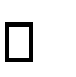 Регистрационный (входящим) номер письма состоит из порядкового номера поступившего обращения в пределах календарного года и индекса дела по номенклатуре.Если заявитель прислал несколько писем, но по разным вопросам, то на каждое письмо проставляется свой регистрационный номер.Если письмо переслано, то в журнале (в графе «примечание») указывает, откуда оно поступило (от администрации, городской прокуратуры, отдела образования и т.д.)Повторные письма ставятся на контроль. При работе с ними подбираются имеющиеся документы по обращениям данного заявителя. В журнале учета и регистрационно-контрольных карточках присваивается очередной регистрационный номер.После регистрации обращения направляются директору МБУ ДО «ДМШ №4» для оформления резолюции с указанием исполнителя, порядка и сроков исполнения.Требования к обращениюПисьменное обращение гражданина должно содержать наименование школы, фамилию, имя, отчество должностного лица либо его должность, фамилию, имя, отчество заявителя, почтовый адрес, по которому нужно направить ответ, уведомление о переадресации обращения, дату и личную подпись.В случае необходимости (чтобы подтвердить свои доводы) гражданин может приложить к письменному обращению документы и материалы либо их копии.В обращении, составленном в форме электронного документа, гражданин должен указать: свои фамилию, имя, отчество; адрес электронной почты, если ответ должен быть направлен в форме электронного документа, и почтовый адрес, если ответ должен быть направлен в письменной форме. К обращению гражданин вправе приложить необходимые документы и материалы в электронной форме. Также он может их направить эти документы или их копии в письменной форме по почте.В коллективном обращении указываются: фамилия, имя, отчество одного гражданина, обратившегося от лица коллектива и фамилии, инициалы и подписи других членов коллектива, с указанием конкретного адреса (почтового или электронного) по которому следует направить ответ.Ответ на обращение граждан не дается в следующих ситуациях:если	в	обращении	не	указана	фамилия	гражданина,	направившего обращение, или почтовый адрес, по которому должен быть направлен ответ;если текст обращения прочесть невозможно из-за его физического состояния, об этом гражданину сообщается в течение семи дней от момента регистрации;если в обращении содержатся нецензурные либо оскорбительные выражения, угрозы жизни, здоровью и имуществу должностного лица, атакже членам его семьи, об этом гражданину сообщается о недопустимости злоупотребления правом;если в обращении содержатся сведения о подготавливаемом, совершаемом или совершенном противоправном деянии, а также о лице, его подготавливающем, совершающем или совершившем, обращение подлежит направлению в государственный орган в соответствии с его компетенцией;если в письменном обращении гражданина содержится вопрос, на который ему ранее был дан ответ по существу и при этом в обращении не приводятся новые доводы или обстоятельства, гражданину сообщается решение о безосновательности очередного обращения и прекращении переписки по данному вопросу.Обращения граждан, не содержащие данных, указанных в пунктах 2.1. -2.3. настоящего положения, признаются анонимным и рассмотрению не подлежит.Письменные обращения граждан и материалы к ним, копии ответов, документы по личному приему граждан формируются в дела в соответствии с номенклатурой дел.                   5.   Порядок рассмотрения письменных (электронных) обращенийПисьменное обращение подлежит обязательной регистрации  в течение трех дней с момента поступления в МБУ ДО «ДМШ №4».После изучения обращения, проверки личных данных заявителя, обращение регистрируется работником МБУ ДО «ДМШ №4», ответственным за работу с обращениями граждан в журнале обращений граждан (приложение 1).Принятие решения по рассмотрению письменных (электронных) обращений граждан осуществляется руководителем МБУ ДО «ДМШ №4»., который назначает исполнителя и определяет сроки рассмотрения обращения.Срок рассмотрения обращения составляет 30 дней со дня регистрации. В исключительных случаях он может быть продлен, но не более чем на 30 дней. О продлении срока рассмотрения гражданин уведомляется официально.Обращения, не требующие специального изучения и (или) проверки, рассматриваются в срок не более 15 дней.Рассмотрение обращений граждан, содержащих вопросы защиты прав ребенка, предложения по предотвращению возможных аварий и иных чрезвычайных ситуаций, производится безотлагательно.Исполнитель, назначенный руководителем, готовит проект ответа на обращение и представляет его в установленные сроки руководителю на утверждение.Содержание проекта ответа не должно противоречить законодательству РФ и принятым в обществе этическим нормам.Если для рассмотрения обращения гражданина требуется получение дополнительных материалов, исполнитель готовит и направляет необходимые письма-запросы. Государственный орган, орган местного самоуправления или должностное лицо по направленному в установленном порядке запросу обязаны в течение 15 дней предоставить документы и материалы, необходимые для рассмотрения обращения, за исключением документов и материалов, в которых содержатся сведения, составляющие государственную или иную охраняемую федеральным законом тайну, и для которых установлен особый порядок предоставления.Запрос составляется в трех экземплярах: один направляется по назначению, другой – заявителю обращения, третий остается в школе.При получении проекта ответа на обращение, руководитель проверяет его на предмет правильности оформления, полноты информации, соответствия выводов действующему законодательству.    При согласии с представленным проектом ответа, руководитель передает его для направления заявителю. Если не согласен, возвращает исполнителю на доработку с указанием сроков устранения недостатков.Если ответ по существу поставленного в обращении вопроса в силу каких- либо причин дать нельзя, гражданину, направившему обращение, сообщается о невозможности дать ответ.Обращение должно быть рассмотрено с учетом всех нюансов, а факты и доводы, изложенные в нем, должны быть проверены с точки зрения полноты, логичности, законности, обоснованности и достоверности.     Ответы на обращения граждан должны быть аргументированными, с разъяснением всех затронутых в нем вопросов, а если в удовлетворении обращения заявителю отказано – содержать четкое разъяснение порядка обжалования принятого решения с указанием органа (должностного лица), к которому может быть направлена жалоба.При оформлении ответа на обращение необходимо руководствоваться правилами делопроизводства и оформления исходящих документов. Ответ дожжен содержать дату, регистрационный номер документа, фамилию, имя и отчество заявителя, его почтовый адрес, текст (ответы на поставленные вопросы), наименование должности лица, подписавшего документ, его фамилию, имя, отчество и номер телефона исполнителя.6.	Организация личного приема граждан.       Личный прием граждан осуществляется в целях оперативного рассмотрения устных обращений граждан и юридических лиц, относящихся к компетенции МБУ ДО «ДМШ №4», сокращения количества письменных обращений, организации предупредительной работы, установления и устранения причин невыполнения должностными лицами возложенных на них обязанностей.Прием граждан осуществляется руководителем МБУ ДО «ДМШ №4». При необходимости руководитель может для решения вопроса пригласить своих заместителей, заведующих филиалами, преподавателей или других работников школы.Информация о месте приема, а также об установленных для приема днях и часах доводится до сведения граждан через информационный стенд и официальный сайт МБУ ДО «ДМШ №4».При личном приеме гражданин должен предъявить документ, удостоверяющий его личность.В случае, если изложенные в устном обращении факты и обстоятельства являются очевидными и не требуют дополнительной проверки, ответ на обращение с согласия гражданина может быть дан устно в ходе приема. В остальных случаях дается письменный ответ по существу поставленных в обращении вопросов.Устные обращения могут поступать при проведении приема, во время телефонных переговоров и рассматриваются в случаях, когда изложенные в них факты и обстоятельства очевидны и не требуют дополнительной проверки, личности обращающихся известны и установлены. На устные обращения, как правило, дается ответ в устной форме.Информация об устных обращениях может быть включена в журнал обращений.7.Заключительные положенияНастоящее Положение разработано в соответствии с Уставом школы и вводится в действие в установленном им порядке.Изменения в настоящее Положение могут быть внесены при изменении законодательства в области рассмотрения обращений граждан.Приложение 1Форма журнала обращений№ п\п (регистр ационны й№)Дата поступления обращенияФ.И.О.гражданина, родителя (законного представителя)Вид обращения (вопрос, жалоба, заявление,предложение)Канал обращения(по телефону, электронная почта, электронный дневник, письменноезаяаление, устноеобращение)Краткое содержание обращениядолжность, Ф.И.О.исполнителяинформация об     исполнении (принятое решение)12345678